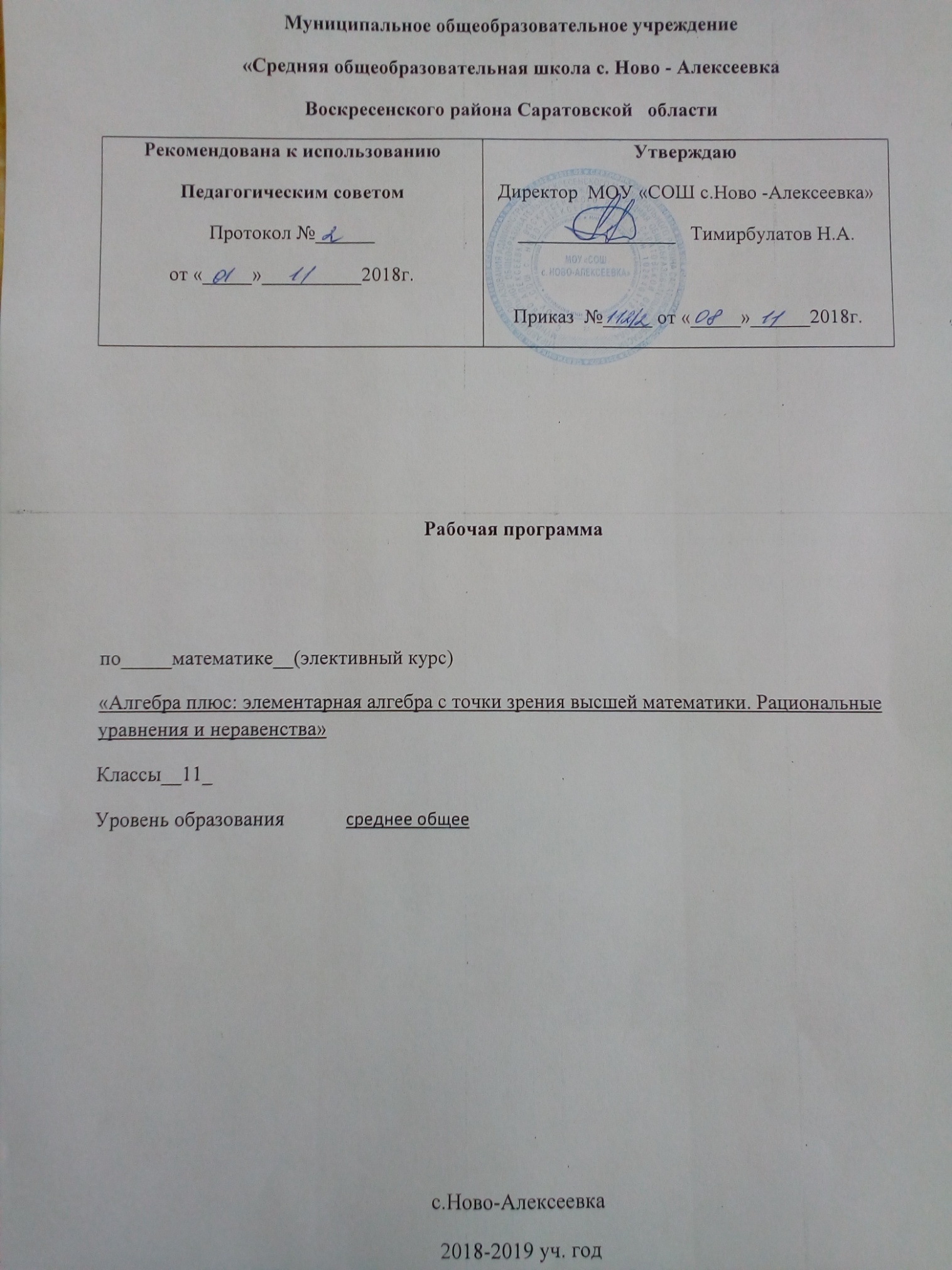 ПЛАНИРУЕМЫЕ РЕЗУЛЬТАТЫОСВОЕНИЯ УЧЕБНОГО ПРЕДМЕТАВ результате изучения курса математики обучающиеся должны:Знать/пониматьзначение математической науки для решения задач, возникающих в теории и практике; широту и в то же время ограниченность применения математических методов к анализу и исследованию процессов и явлений в природе и обществе;значение практики и вопросов, возникающих в самой математике для формирования и развития математической науки; историю развития понятия числа, создания математического анализа, возникновения и развития геометрии;универсальный характер законов логики математических рассуждений, их применимость во всех областях человеческой деятельности;вероятностный характер различных процессов окружающего мира.уметь: производить вычисления с действительными числами, сочетая устные и письменные приемы, вычислять значения числовых и буквенных выражений, осуществляя необходимые подстановки и преобразованиявыполнять тождественные преобразования тригонометрических выражений с помощью справочного материаларешать несложные алгебраические, тригонометрические уравнения, неравенства, применяя различные методы их решенийзнать основные свойства функций и уметь строить их графики.находить производные функций, пользуясь правилами дифференцирования .понимать механический и геометрический смысл производной.применять производные для исследования функций и построения их графиков в несложных случаях. извлекать информацию, представленную в таблицах, на диаграммах, графиках; составлять таблицы, строить диаграммы и графики;вычислять средние значения результатов измерений;находить частоту события, используя собственные наблюдения и готовые статистические данные;находить вероятности случайных событий в простейших случаях.решать простейшие комбинаторные задачи методом перебора, а также с использованием известных формул;вычислять в простейших случаях вероятности событий на основе подсчета числа исходов;использовать приобретенные знания и умения в практической деятельности и повседневной жизни для:решения прикладных задач, в том числе социально-экономических и физических, на наибольшие и наименьшие значения, на нахождение скорости и ускорения.описания с помощью функций различных зависимостей, представления их графически, интерпретации графиков.анализа реальных числовых данных, представленных в виде диаграмм, графиков;анализа информации статистического характера.понимания взаимосвязи учебного предмета с особенностями профессий и профессиональной деятельности, в основе которых лежат знания по данному учебному предмету.владеть компетенциями:   познавательной, коммуникативной, информационной и рефлексивной.решать следующие жизненно практические задачи: самостоятельно приобретать и применять знания в различных ситуациях, работать в группах; аргументировать и отстаивать свою точку зрения;уметь слушать других, извлекать учебную информацию на основе сопоставительного анализа объектов; обладать навыками исследовательской деятельности, развития идей, проведения экспериментов, обобщения, постановки и формулирования новых задач;ясного, точного, грамотного изложения своих мыслей в устной и письменной речи, использования различных языков математики (словесного, символического, графического), свободного перехода с одного языка на другой для иллюстрации, интерпретации, аргументации и доказательства;проведения доказательных рассуждений, аргументации, выдвижения гипотез и их обоснования;поиска, систематизации, анализа и классификации информации, использования разнообразных информационных источников, включая учебную и справочную литературу, современные информационные технологии.СОДЕРЖАНИЕ УЧЕБНОГО ПРЕДМЕТАСодержание рабочей программы. Тема 1. Логика алгебраических задач  (3 ч)Элементарные алгебраические задачи как предложения с переменными.Множество решений задач. Следование и равносильность (эквивалентность) задач.Уравнения с переменными. Числовые неравенства и неравенства с переменной. Свойства числовых неравенств.Сложные (составные) алгебраические задачи. Конъюнкция и дизъюнкция предложений. Системы и совокупность задач.Алгебраические задачи с параметрами.Логические задачи с параметрами. Задачи на следование и равносильность.Тема 2. Многочлены и полиноминальные алгебраические уравнения  (6 ч)Делимость и деление многочленов с остатком. Алгоритмы деления  с остатком.Теорема Безу. Корни многочленов. Следствия из теоремы Безу: теоремы о делимости на двучлен и о числе корней многочленов. Кратные корни.Полностью разложимые многочлены и система Виета. Общая теорема Виета.Куб суммы/разности. Линейная замена и укороченное кубическое уравнение. Уравнения степени 4. Биквадратные уравнения. Представление о методе замены.Линейная замена, основанная на симметрии.Тема 3. Рациональные алгебраические уравнения и неравенства  (4ч)Метод замены при решении дробно- рациональных уравнений.Дробно- рациональные алгебраические неравенства. Общая схема решения методом сведения к совокупностям систем.Метод интервалов решения дробно-рациональных алгебраических неравенств.Неравенства с двумя переменными. Множества решений на координатной плоскости. Стандартные неравенства. Метод областей.Тема 4. Рациональные алгебраические системы (8 часов)Уравнения с несколькими переменными. Рациональные уравнения с двумя переменными. Однородные уравнения с двумя переменными.Рациональные алгебраические системы. Метод подстановки. Метод исключения переменной. Равносильные линейные преобразования систем.Однородные системы уравнений с двумя переменными.Замена переменных в системах уравнений.Системы Виета и симметрические системы с двумя переменными.Метод разложения при решении систем уравнений.Методы оценок и интераций при решении систем уравнений.Тема 5. Иррациональные алгебраические задачи  (6ч)Представление об иррациональных алгебраических функциях. Понятия арифметических и алгебраических корней. Иррациональные алгебраические выражения и уравнения.Уравнения с квадратными радикалами. Замена переменной. Замена с ограничениями.Иррациональные алгебраические неравенства. Метод интервалов при решении иррациональных неравенств.Замена при решении иррациональных неравенств.Неравенства с модулями. Простейшие неравенства. Схемы освобождения от модулей в неравенствах.Тема 6. Алгебраические задачи с параметрами (8 ч)Что такое задача с параметрами. Аналитический подход. Выписывание ответа (описание множеств решений) в задачах с параметрами.Рациональные задачи с параметрами. Запись ответов.Задачи с модулями и параметрами. Критические значения параметра.Метод интервалов в неравенствах с параметрами.Замена в задачах с параметрами.Метод разложения в задачах с параметрами. Разложение с помощью разрешения относительно параметра.Системы с параметрами.-Задачи с модулями и параметрамиТЕМАТИЧЕСКОЕ ПЛАНИРОВАНИЕПО УЧЕБНОМУ ПРЕДМЕТУАвторская программа элективного курса  «Алгебра плюс: элементарная алгебра с точки зрения высшей математики» рассчитана на 70часов. Согласно школьному учебному плану на 2018-2019 учебный год количество часов-35.Определение места и роли предмета в овладении требований к уровню подготовки обучающихся. В ходе освоения содержания математического образования учащиеся овладевают разнообразными способами деятельности, приобретают и совершенствуют опыт:построения и исследования математических моделей для описания и решения прикладных задач, задач из смежных дисциплин;выполнения и самостоятельного составления алгоритмических предписаний и инструкций на математическом материале; выполнения расчетов практического характера; использования математических формул и самостоятельного составления формул на основе обобщения частных случаев и эксперимента;самостоятельной работы с источниками информации, обобщения и систематизации полученной информации, интегрирования ее в личный опыт;проведения доказательных рассуждений, логического обоснования выводов, различения доказанных и недоказанных утверждений, аргументированных и эмоционально убедительных суждений;самостоятельной и коллективной деятельности, включения своих результатов в результаты работы группы, соотнесение своего мнения с мнением других участников учебного коллектива и мнением авторитетных источников.Информация о количестве учебных часов.В соответствии с учебным планом, календарным учебным графиком  МБОУ СОШ с. Сторожевое,  рабочая программа по элективному курсу «Алгебра плюс: элементарная алгебра с точки зрения высшей математики» рассчитана на 70 часов (2 часа в неделю). Контрольные и самостоятельные работы не предусмотрены.Формы организации образовательного процесса.Основная форма обучения – урок. Исходя из дидактической цели, цели организации занятий, содержания и способов проведения урока, основных этапов учебного процесса, дидактических задач, которые решаются на уроке, методов обучения, способов организации учебной деятельности учащихся применяются следующие формы организации учебного процесса на уроке: индивидуальные, групповые, индивидуально-групповые, парные, коллективные,  фронтальные.Типы уроков по ведущим целям:Формирование знаний: лекция, конференция, исследованиеФормирование умений и навыков: практикум, деловая игра, тренингЗакрепление и систематизация знаний: семинар, соревнованияПроверка знаний: зачет, контрольная работа, самостоятельная работа.При выполнение работ и заданий разного вида применяется комбинированный урок.Технологии обучения.Используются элементы следующих технологий: личностно-ориентированное обучение, элементы проблемного обучения, элементы технологии дифференцированного обучения, обучение с применением опорных схем, информационно-коммуникационных технологий, деятельностных технологий, технология обучения на основе решения задач (введение задач с жизненно-практическим содержанием), здоровьесберегающие технологии, игровые технологии, технологии уровневой дифференциации.При организации учебного процесса будет обеспечена последовательность изучения учебного материала: новые знания опираются на недавно пройденный материал; обеспечено поэтапное раскрытие тем с последующей реализацией.Информация об используемом учебникеОсновным дидактическим средством для предлагаемого курса являются тексты рассматриваемых типов задач, которые могут быть выбраны из разнообразных сборников, различных вариантов ЕГЭ или составлены самим учителем.Учебно-тематический планКалендарно-тематическое планированиеЛитература и средства обучения:Земляков А.Н. «Алгебра плюс: рациональные и иррациональные алгебраические задачи» Элективный к курс: Учебное пособие/А.Н.Земляков.-М:БИНОМ. Лаборатория знаний.2 Е.П.Нелин, В.А.Лазарев. Алгебра и начала математического анализа 10кл.: учебник для общеобразовательных учреждений : базовый и профильный уровни. –М.: ИЛЕКСА. 20113. А.П.Ершова, Е.П.Нелин «Самостоятельные и контрольные работы по алгебре и началам математического анализа 10 класс.-М.:Илекса,2011Математика. Решение задач с модулями. Фельдман. «Оракул». С-Петербург, 1997Интернет-ресурсы: 1.www. edu - "Российское образование"Федеральный портал.   2.www. school.edu - "Российский общеобразовательный портал".                                        3.www.school-collection.edu.ru/ Единая коллекция цифровых образовательных ресурсов.                                                        4.Тестирование online: 5 - 11 классы:      http://www.kokch.kts.ru/cdo/                                                           5. Интернет-ресурс «Единая коллекция цифровых образовательных ресурсов». – http://school-collection.edu.ru                                        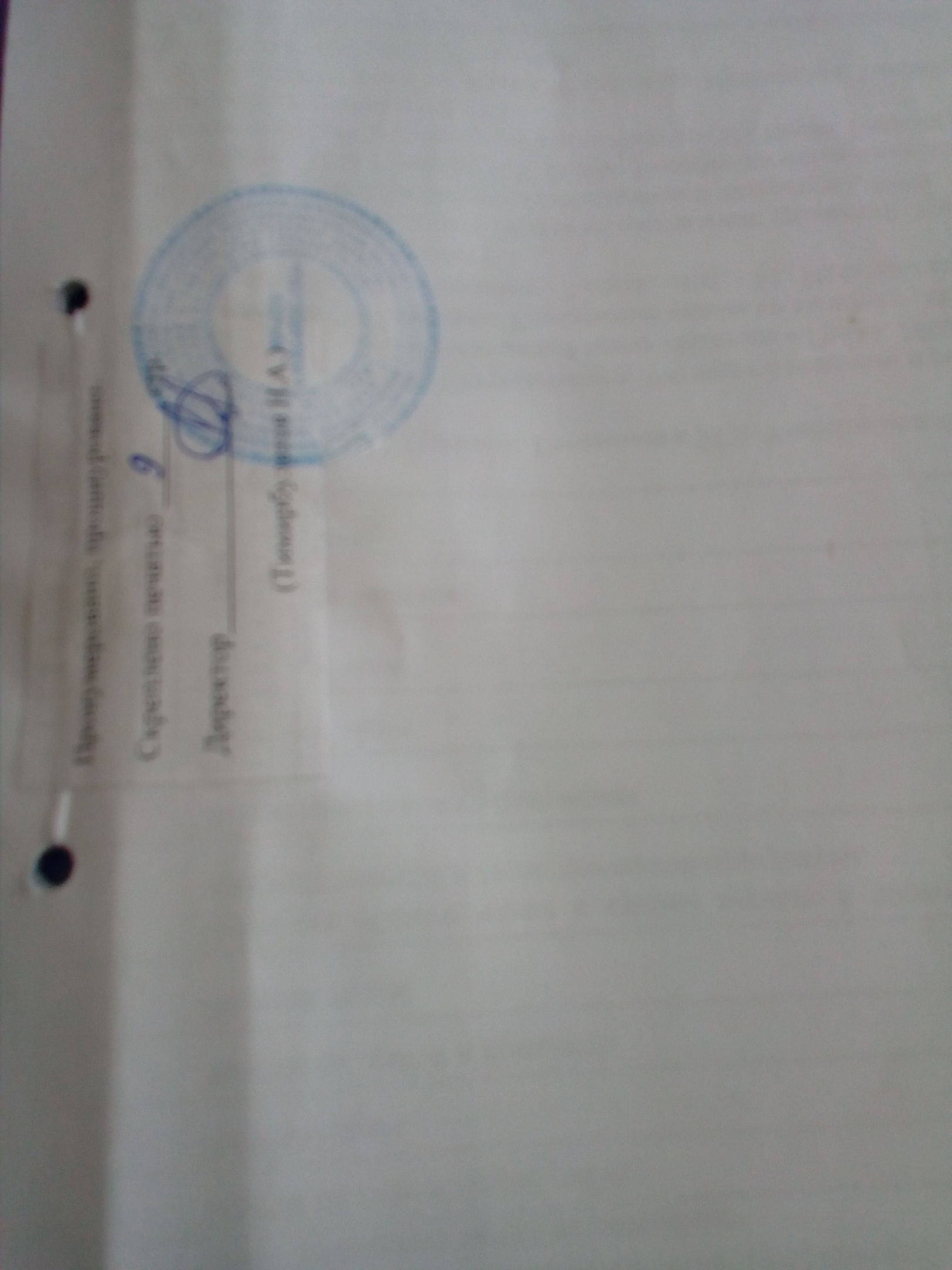 ТемаКол-во часов  в авторской     программевввввввввввавКол-во часов  в рабочей    программеЛогика алгебраических задач  63Многочлены и полиноминальные алгебраические уравнения  126Рациональные алгебраические уравнения и неравенства  74Рациональные алгебраические системы178Иррациональные алгебраические задачи  126Алгебраические задачи с параметрами168Итого  70 часов35часовТемаКол-во часовЛогика алгебраических задач  3Многочлены и полиноминальные алгебраические уравнения  6Рациональные алгебраические уравнения и неравенства  4Рациональные алгебраические системы8Иррациональные алгебраические задачи  6Алгебраические задачи с параметрами8Итого  35 часов№Наименование разделов и тем      уроковКоличествочасовДатаДатаКоррекцияКоррекция№Наименование разделов и тем      уроковКоличествочасовпланфактпричинаспособЛогика алгебраических задач6Элементарные алгебраические задачи как предложения с переменными. Множество решений задач. Следование и равносильность (эквивалентность) задач.16.09Уравнения с переменными. Числовые неравенства и неравенства с переменной. Свойства числовых неравенств.113.09.Сложные (составные) алгебраические задачи. Конъюнкция и дизъюнкция предложений. Системы и совокупность задач.120.09Алгебраические задачи с параметрами.127.09Логические задачи с параметрами. Задачи на следование и равносильность.14.10Интерпретация задач с параметрами на координатной плоскости.111.10Многочлены и алгебраические уравнения12Представление о целых рациональных алгебраических выражениях. Многочлены над полями R, Q и над кольцом  Z. Степень многочлена. Кольца многочленов118.10Делимость и деление многочленов с остатком. Алгоритмы деления  с остатком. 125.10Теорема Безу. Корни многочленов. Следствия из теоремы Безу: теоремы о делимости на двучлен и о числе корней многочленов. Кратные корни18.11Полностью разложимые многочлены и система Виета. Общая теорема Виета. Квадратичные неравенства: метод интервалов и схема знаков квадратного трехчлена115.11Кубические многочлены. Теорема о существовании корня у полинома нечетной степени. Угадывание корней и разложение122.11Куб суммы (разности). Линейная замена и укороченное кубическое уравнение. Формула Кардано129.11Графический анализ кубического уравнения х3 + ах – b. Неприводимый случай (три корня) и необходимость комплексных чисел16.12Уравнения степени 4. Биквадратные уравнения. Представление о методе замены113.12Линейная замена, основанная на симметрии. Угадывание корней. Разложение. Метод неопределенных коэффициентов. Схема разложения Феррари120.12Полиномиальные уравнения высших степеней. Понижение степени заменой и разложением. 110.01Теоремы о рациональных корнях многочленов с целыми коэффициентами17.01Приемы установления иррациональности и рациональности чисел124.01Рациональные алгебраические уравнения и неравенства7Представление о рациональных алгебраических выражениях. Симметрические, кососимметрические и возвратные многочлены и уравнения. Дробно- рациональные алгебраические уравнения. Общая схема решения.131.01Метод замены при решении дробно- рациональных уравнений17.02Дробно- рациональные алгебраические неравенства. Общая схема решения методом сведения к совокупностям систем114.02Метод интервалов решения дробно-рациональных алгебраических неравенств121.02Метод оценки. Использование монотонности. Метод замены при решении неравенств.128.02Неравенства с двумя переменными. Множества решений на координатной плоскости. Стандартные неравенства. Метод областей.17.03Неравенства с двумя переменными. Множества решений на координатной плоскости. Стандартные неравенства. Метод областей.114.03Рациональные алгебраические системы17Уравнения с несколькими переменными. Рациональные уравнения с двумя переменными. Однородные уравнения с двумя переменными121.03Рациональные алгебраические системы. Метод подстановки. Метод исключения переменной. Равносильные линейные преобразования систем.14.04Однородные системы уравнений с двумя переменными111.04Замена переменных в системах уравнений118.04Симметрические выражения от двух переменных. Теорема Варинга- Гаусса о представлении симметрических многочленов через элементарные.125.04Рекуррентное представление сумм степеней через элементарные симметрические многочлены (от двух переменных).12.05Системы Виета и симметрические системы с двумя переменными19.05Системы Виета и симметрические системы с двумя переменными116.05Метод разложения при решении систем уравнений123.05Метод разложения при решении систем уравнений1резерв